الأسئلة الموضوعيةالسؤال الأول : اختر الإجابة الصحيحة علميا لكل من العبارات التالية وضع علامة (√) في المربع المقابل:كمية بخار الماء في الهواء تسمى .................         حرارة                       رطوبة                      ثلج                                مطرأداة تستخدم في قياس ضغط الهواء هي ..........................ترمومتر                  دوارة الرياح                  مرياح                            بارومترجميع ما يلي يمثل أنواع التساقط المائي ماعدا : الرياح                       الثلج                         المطر                          البرد    السؤال الثاني : اكتب بين القوسين الاسم أو المصطلح العلمي الذي تدل علية كل من العبارات التاليةتجمع ضخم من الهواء يكون له درجة الحرارة نفسها ونسبة الرطوبة نفسها( ..كتلة هوائية.)خط التقاء كتلتان هوائيتان   ( ...جبهة....)                                                       سحب رقيقة بيضاء لا تحجب أشعة الشمس  ( ...سماحيق..)                                  شخص متخصص بدراسة حال الطقس  ( ..راصد جوي...)                                          السؤال الثالث: أكمل كلا من العبارات  التالية بما يناسبها علميا : المطر والثلج والبرد أنواع ثلاثة من  ..التساقط المائي...الكمية التي يضغط بها الهواء على الأرض ندعوها ..ضغط الهواء...المنطقة التي يغوص فيها الهواء البارد ندعوها .. منطقة ضغط مرتفع.....الأداة التي نقيس فيها كمية الأمطار المتساقطة ندعوها ...مقياس المطر...الخط الذي تلتقي عنده كتلتان هوائيتان ندعوه ...جبهة...السؤال الرابع : ضع علامة ( √ ) للعبارة الصحيحة وعلامة ( × ) للعبارة الخاطئة:الهواء الساخن أخف من الهواء البارد   (   √   )الأداة التي تستخدم في قياس اتجاه الرياح البارومتر  (      ˣ     )الهواء البارد أخف وزنا من الهواء الدفيء .   (    ˣ    ) يستعين الراصد الجوي بأجهزة كمبيوتر لإعداد خرائط الطقس .  (   √    )الأسئلة المقاليةالسؤال الخامس : شرح العلوماشرح كيف تتكون السحب ؟ ...............الشمس تبخر المياه /يتصاعد بخار الماء / يتكثف بخار الماء ليكون السحب....كيف يتحرك الهواء خلال جبهة باردة ؟ كيف يتحرك الهواء خلال جبهة دافئة ؟ .........الجبهة الباردة : الكتلة الهوائية الباردة تدفع الكتلة الهوائية الدافئة................الجبهة الدافئة : تتسلل الكتلة الهوائية الدافئة فوق الكتلة الهوائية الباردة..........من خلال الرسم البياني التالي جمعت محطة الأرصاد المعطيات التالية حول كمية الأمطار التي تساقطت في مدينتك في عدد من الأشهر ، اشرح المعطيات لتعرف في أي شهر تساقطت أعلى نسبة من الأمطار وفي اى شهر تساقطت اقل نسبة ؟..........النسبة الأعلى من الأمطار تساقطت في شهر يناير والأقل في شهر ابريل.......ــــــــــــــــــــــــــــــــــــــــــــــــــــــــــــــــــــــــــــــــــــــــــــــــــــــــــــــــــــــــــــــــــــــــــــــ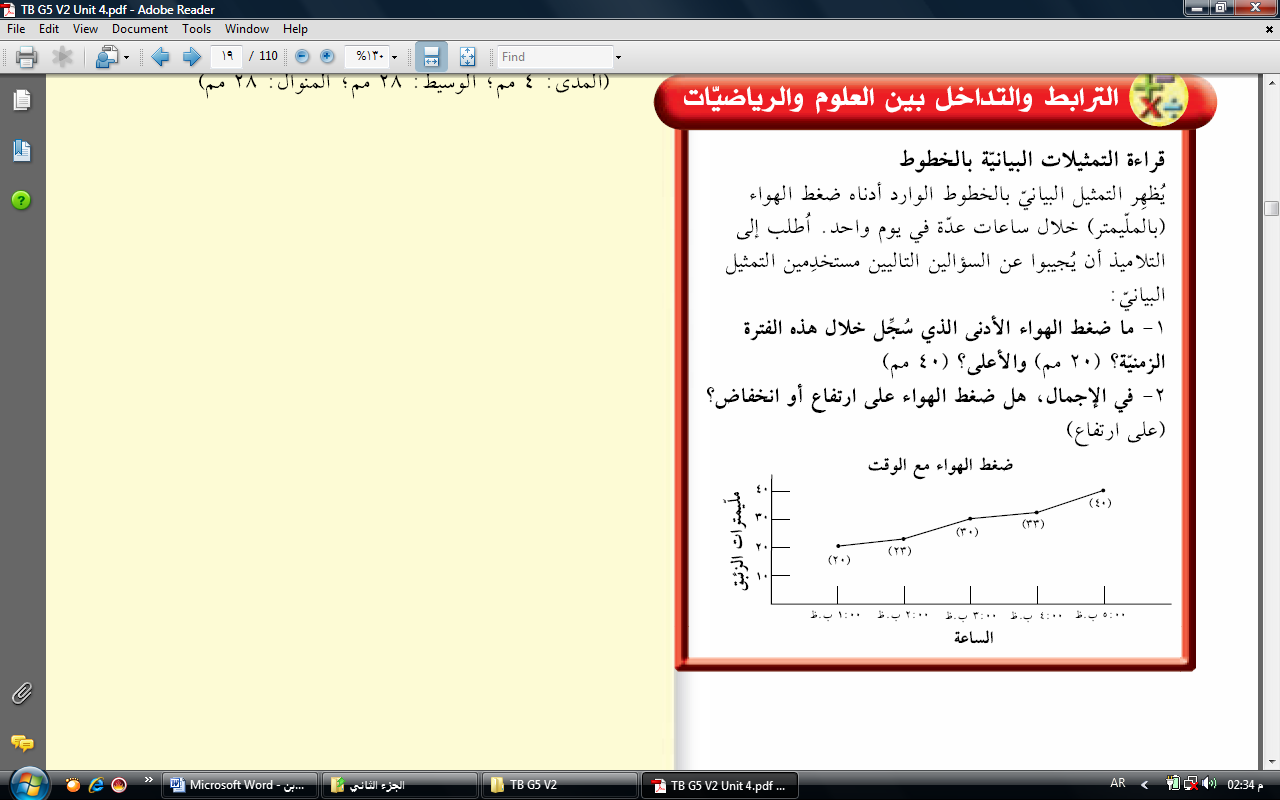 التمثيل البياني التالي يوضح ضغط الهواء خلال ساعات معينة :        * ما ضغط الهواء الأدنى ؟ والأعلى خلال هذه الفترة ؟ .......ضغط الهواء الأدنى 1 ب . ظ / الأعلى 5 ب .ظ ....       * هل ضغط الهواء على ارتفاع أو انخفاض ؟      .........على ارتفاع .........الطقس الناتج عن ضغط الهواء المنخفض .. غيوم /عواصف / أمطار....الطقس الناتج عن ارتفاع ضغط الهواء ..دافئ / معتدل / مشمس....ـــــــــــــــــــــــــــــــــــــــــــــــــــــــــــــــــــــــــــــــــــــــــــــــــــــــــــــــــــــــــــــــــــــــــــــالجدول التالي يوضح نسبة الرطوبة  في ثلاث مدن مختلفة في اليوم نفسه :      اكتشف الخطأ في الجدول  ؟ مع التعليل ؟......................الخطأ : في المدينة  (ب ) .............      ..............السبب : كلما انخفضت درجة الحرارة انخفضت الرطوبة ..............السؤال السادس : أكمل جدول المقارنة السؤال السابع :علل لما ياتى تعليلا علميا :-عندما ترتفع فوق سطح الأرض يتغير ضغط الهواء .............لأن كمية الهواء تقل..........تشكل منطقة الضغط المنخفض على سطح الأرض ..........بسبب ارتفاع الهواء الدافئ فيقل الضغط على سطح الأرض........تشكل منطقة الضغط المرتفع على سطح الأرض .........بسبب نزول الهواء البارد فيزيد الضغط على سطح الأرض........تشكل الرياح ....بسبب تحرك الهواء من منطقة الضغط المرتفع إلى منطقة ضغط منخفض.........في الأيام الشديدة البرودة يكون الهواء جافا ...لأن الهواء البارد يحمل كميات قليلة من بخار الماء........انتشار السحب في المناطق الرطبة عن المناطق الصحراوية (الجافة )....بسبب ارتفاع نسبة بخار الماء ...السؤال الثامن :ماذا تتوقع أن يحدث في الحالات التالية :- إذا تحركت كتلة هوائية باردة إلى كتلة هوائية دافئة !                       .....تتشكل جبهة باردة.........إذا انتقل الهواء من منطقة ضغط مرتفع إلى منطقة ضغط منخفض !                    ..............تتشكل الرياح.....................السؤال التاسع : أكمل البيانات على الرسم :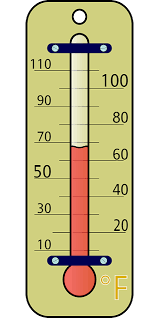 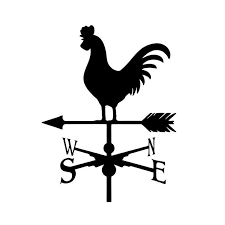 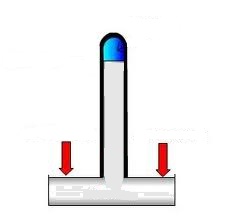 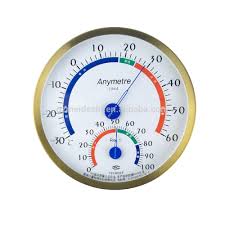 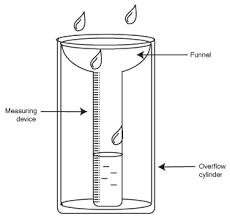 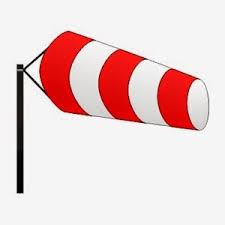 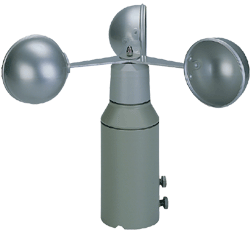 وجه المقارنةالمدينة(أ )المدينة (ب)المدينة (د )درجة حرارة13 سـ9س20 سنسبة الرطوبة80%100%95%وجه المقارنةضغط الهواءسرعة الرياحأداة القياسالبارومترالمرياحوحدة القياسمليبار/سم.زئبقكم / سوجه المقارنةالجبهة الباردةالجبهة الدافئةالكتلة الهوائية المتحركةالكتلة الباردةالكتلة الدافئةالطقسعواصف وسحب رعدية /أمطار غزيرة /عواصف ثلجيةسحب رقيقة (سماحيق )مطر أو ثلج خفيف